LARGO Y CORTO	Pinta los objetos Largos y marca con una (x) los Cortos.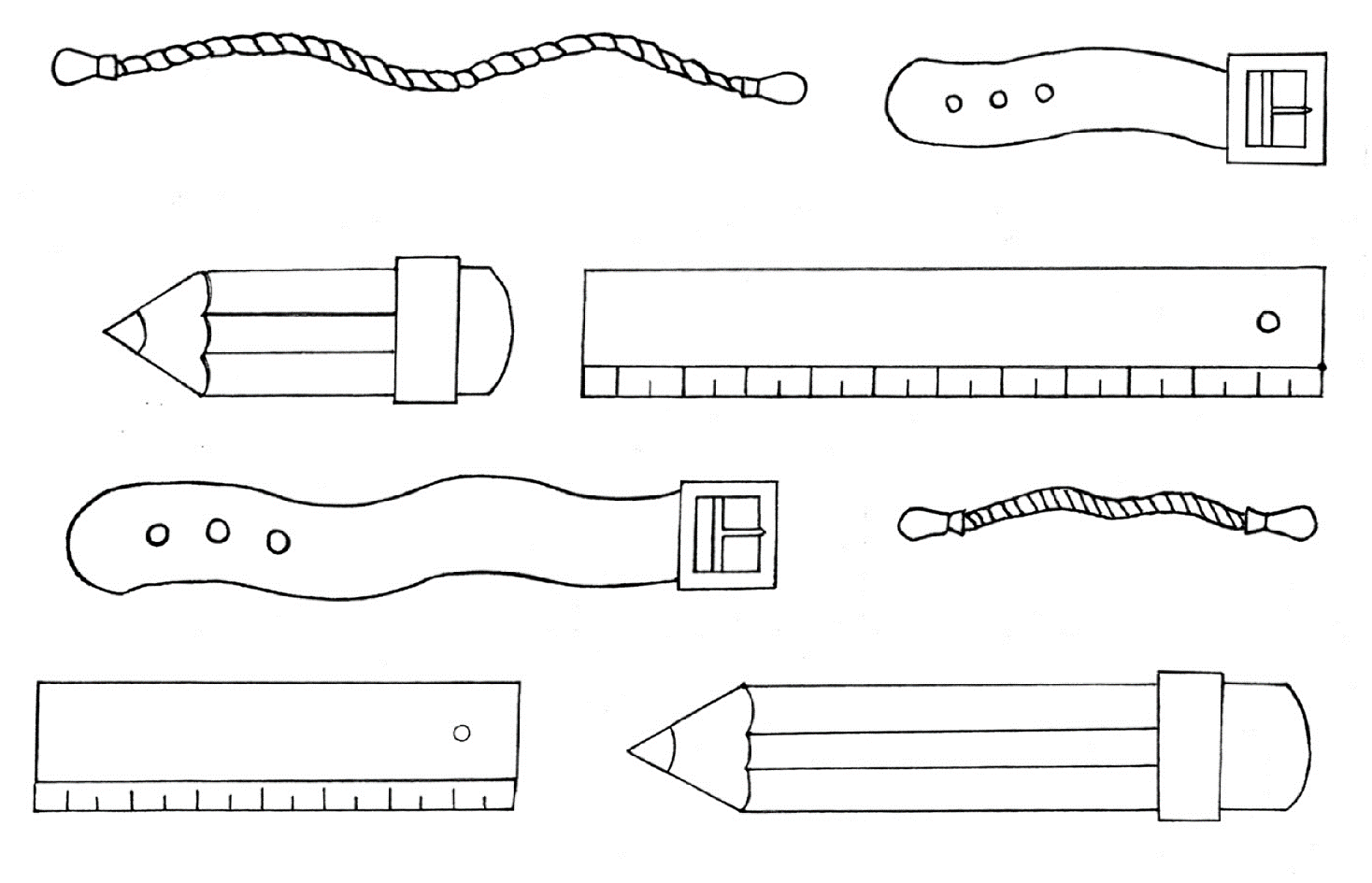 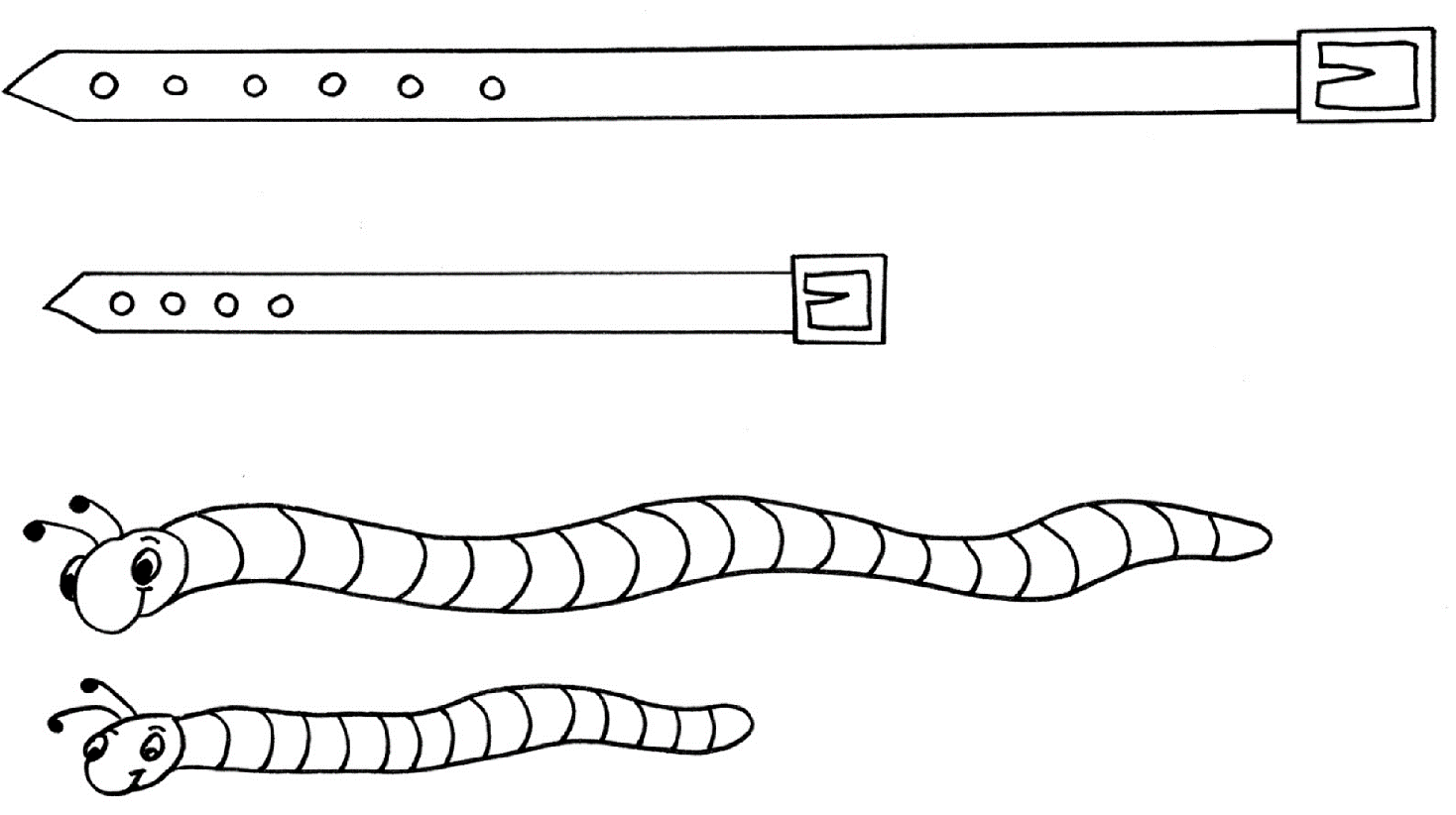 